                             Line 1-1                                Line 2-1                             Line 1-2                                Line 2-2                             Line 1-3                                Line 2-3                             Line 1-4                                Line 2-4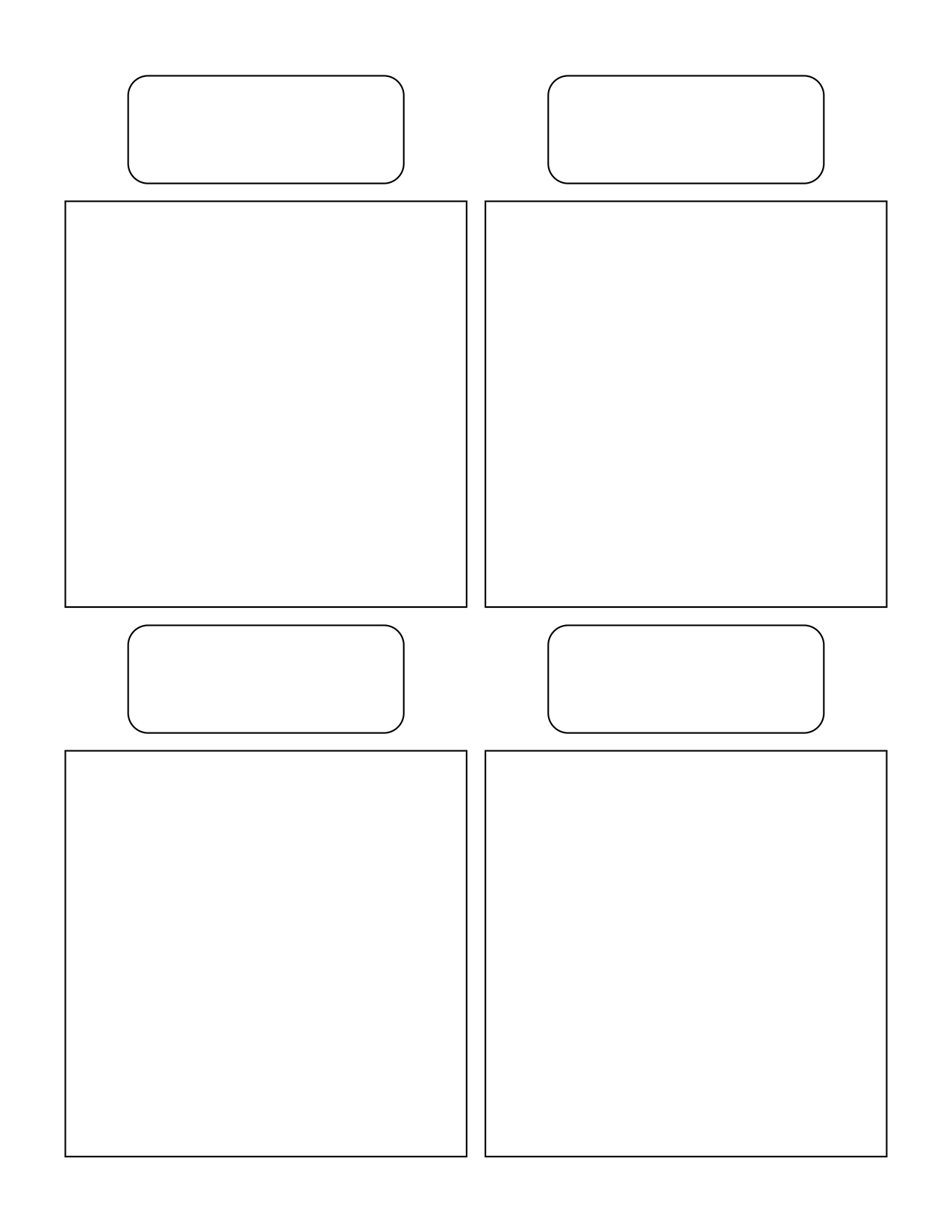 